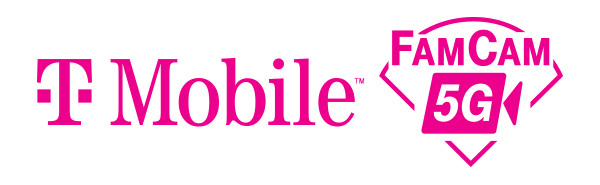 Dear Santa Fe Little League parents, families, and friends, We have exciting news! T-Mobile is bringing a live game streaming video service — T-Mobile FamCam 5G — to our league free of charge. Powered by a 5G-connected camera installed at Ragle Park – Field 2, family and friends will now be able catch your Little Leaguer’s games in real time on a mobile device, tablet, computer, or Smart TV if they can’t be there in person. Not only can you watch games LIVE, the T-Mobile FamCam 5G site also allows you to watch past games on-demand, and create highlight clips that you can go back and view again and again! HOW TO REGISTER You can begin watching live games by creating a free account at T-MobileFamCam5G.com — you don’t have to be a T-Mobile customer to join in.Just click the Santa Fe Little League icon and the Register button. Then, follow the instructions.  During registration, you will need to enter our league's Passcode to access our games. Our league’s Passcode is: 	TMO1SFLLWHERE TO WATCH LIVE GAMES Once you have created your account, go to T-MobileFamCam5G.com and click the Santa Fe Little League icon or https://sfll.godogsports.com/ on game day. Keep in mind you may be asked to login using your email and the unique password you created while registering.Got questions? Want to learn more? Check out the FAQs at T-MobileFamCam5G.com. We are excited to be partnering with T-Mobile this season, and look forward to helping connect our league parents, families, and friends near and far to your Little Leaguer’s games. Thanks!Santa Fe Little League 